Agrupar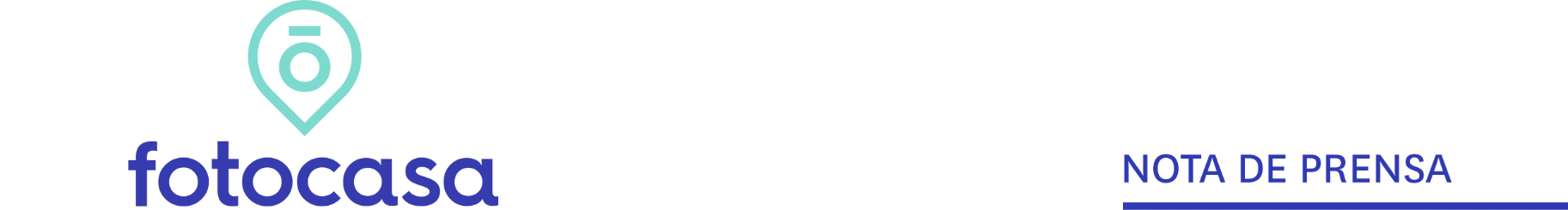 TERCER TRIMESTRE 2021: VIVIENDA EN ALQUILEREl precio del alquiler vuelve a caer: desciende un -2,9% trimestral y un -5,6% interanual Nunca se ha detectado un incremento trimestral en el precio del alquiler en el tercer trimestre del año en España en toda la serie histórica El precio del alquiler interanual cae un -5,6% y sitúa su precio mensual en 10,14 euros/m2 al mesEl precio de la vivienda en alquiler se abarata en diez comunidades autónomas y en 27 provincias, pero sube en el 68% de los municipios En los distritos de Madrid y Barcelona el alquiler sigue subiendo sin tener en cuenta las caídas nacionales Madrid, 14 de octubre de 2021El precio de la vivienda en alquiler en España ha experimentado un descenso trimestral del -2,9% y un interanual de un -5,6% en el tercer trimestre de 2021, según los datos del Índice Inmobiliario Fotocasa. Este último descenso trimestral (-2,9%) que sitúa el precio de la vivienda en alquiler en 10,14 euros por metro cuadrado al mes es la décimo quinta caída (15) producida en este periodo del año de toda la serie histórica de los precios de la vivienda.Variación trimestral en el tercer trimestre por añosEn las CCAA este tercer trimestre de 2021 se presenta con diez caídas trimestrales y siete interanuales. Las CCAA que más descensos trimestrales han experimentado son: La Rioja (-4,4%), Navarra (-3,7%), Andalucía (-2,4%), Cantabria (-2,3%), Madrid (-1,9%), Castilla-La Mancha (-1,8%), Castilla y León (-1,6%), Aragón (-1,2%), Región de Murcia (-1,1%) y Galicia (-1,0%). Los lugares en los que se han producido incrementos trimestrales han sido: País Vasco (3,2%), Baleares (2,9%), Canarias (1,0%), Cataluña (0,4%), Comunitat Valenciana (0,4%), Extremadura (0,2%) y Asturias (0,0%).En cuanto al ranking de precios por comunidades, por Cataluña se paga por metro cuadrado 13,85 euros. Le siguen las comunidades de Madrid (13,52 €/m2 al mes), País Vasco (13,51 €/m2 al mes), Baleares (11,76 €/m2 al mes), Canarias (9,68 €/m2 al mes), Navarra (9,68 €/m2 al mes), Cantabria (9,31 €/m2 al mes), Comunitat Valenciana (8,45 €/m2 al mes), Aragón (8,31 €/m2 al mes), Andalucía (8,31 €/m2 al mes), Asturias (8,10 €/m2 al mes), Región de Murcia (7,35 €/m2 al mes), Galicia (7,27 €/m2 al mes), Castilla y León (7,24 €/m2 al mes), La Rioja (7,21 €/m2 al mes), Castilla-La Mancha (5,89 €/m2 al mes) y Extremadura (5,56 €/m2 al mes).Variación trimestral del precio del alquiler por CCAA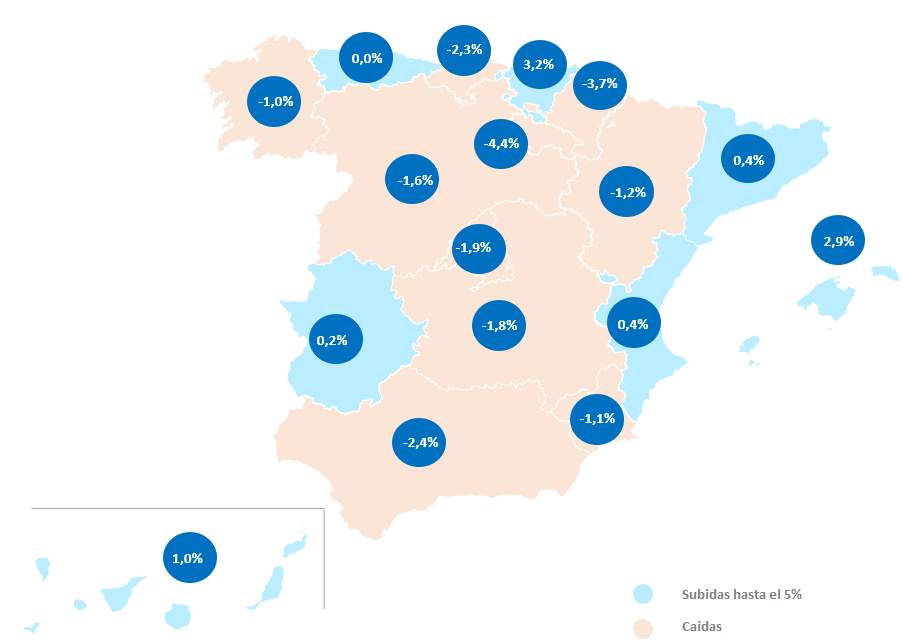 Precio de la vivienda en alquiler en el tercer trimestre por CCAA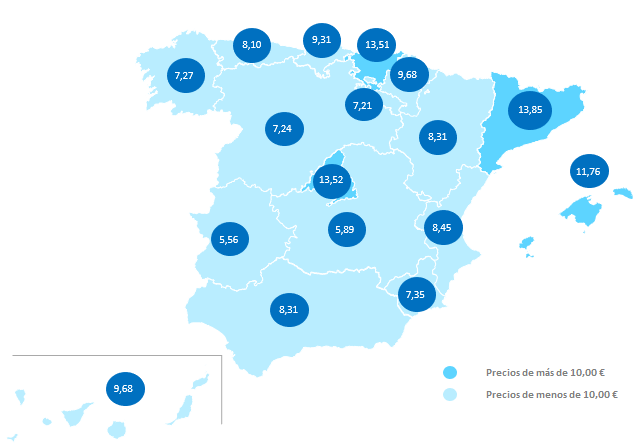 “La transformación del mercado del alquiler sigue firme en su tendencia. El descenso de la demanda originado por las consecuencias directas de la pandemia ha hecho que desde principios de año el precio de las rentas a nivel nacional presente caídas muy marcadas. Por primera vez desde hace más de 5 años, el precio del alquiler baja de manera continuada, y lo hace incluso en meses como septiembre, que suelen ser históricamente muy activos en cuanto a demanda, ya que muchos ciudadanos comienzan temporada tras el verano. Esto indica que la demanda no es lo suficientemente fuerte como para empujar los precios al alza”, explica María Matos, directora de Estudios y Portavoz de Fotocasa.ProvinciasEl tercer trimestre de 2021 se presenta con 27 caídas trimestrales y 19 interanuales. Las 10 provincias en las que más ha descendido el precio de la vivienda trimestral en este periodo son: Huelva (-10,5%), Cádiz (-8,3%), Ávila (-6,0%), Almería (-5,8%), Huesca (-5,1%), Araba – Álava (-4,4%), La Rioja (-4,4%), Sevilla (-4,1%), Navarra (-3,7%) y Pontevedra (-3,6%). Por otro lado, las diez provincias en donde el precio del alquiler trimestral sube son: Lleida (10,2%), Cuenca (6,8%), Gipuzkoa (5,7%), Girona (3,8%), Illes Balears (2,9%), Tarragona (2,5%), Badajoz (2,5%), Bizkaia (2,4%), Málaga (1,9%) y León (1,3%).En cuanto a los precios de las viviendas por provincias, Gipuzkoa se sitúa en 16,02 €/m2 al mes y Barcelona en 14,62 €/m2 . A estas provincias le siguen, Madrid con 13,52 €/m2 al mes, Bizkaia con 12,72 €/m2 al mes, Illes Balears con 11,76 €/m2 al mes, Araba – Álava con 10,79 €/m2 al mes, Las Palmas con 9,92 €/m2 al mes y Málaga con 9,72 €/m2 al mes, entre otras provincias. Por otro lado, las provincias más económicas son Jaén con 4,99 €/m2 al mes, Ciudad Real con 5,27 €/m2 al mes, Cáceres con 5,40 €/m2 al mes, Zamora con 5,71 €/m2 al mes, Badajoz con 5,72 €/m2 al mes, Ourense con 5,75 €/m2 al mes, Ávila con 5,75 €/m2 al mes, Lugo con 5,83 €/m2 al mes, León con 6,02 €/m2 al mes y Palencia con 6,24 €/m2 al mes. Variación trimestral en el tercer trimestre por provincia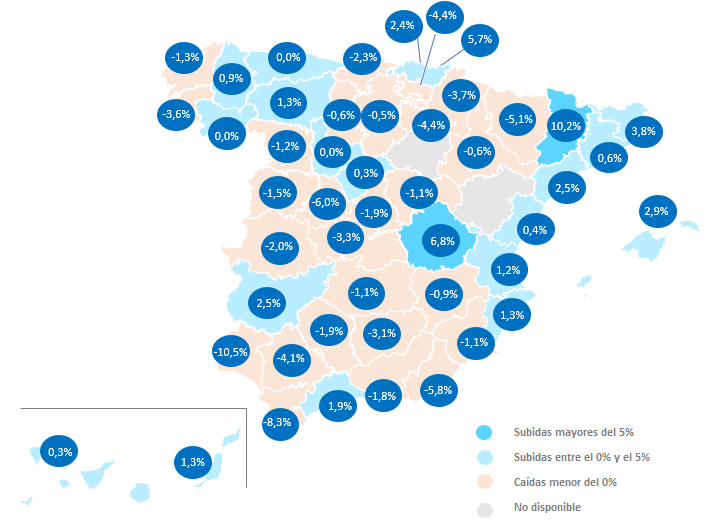 Precio de la vivienda en el tercer trimestre por provincia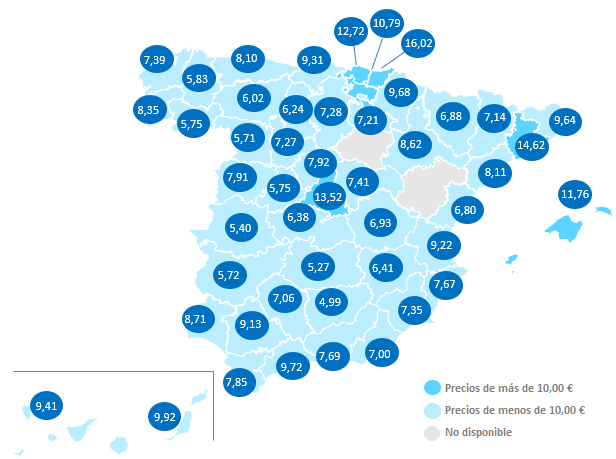 Municipios de EspañaDe las 95 ciudades españolas analizadas por Fotocasa con variación trimestral en septiembre de 2021, en el 68% de ellas el precio de la vivienda en alquiler por metro cuadrado desciende. De estas caídas trimestrales, en la ciudad de Castro-Urdiales el descenso del precio del alquiler ha estado por debajo del -10%, en concreto ha caído un -25% en tres meses. Con más descensos trimestrales le siguen las ciudades de Villaviciosa de Odón con -7,8%, Logroño con -6,2%, Roquetas de Mar con -6,1%, Santa Lucía de Tirajana con -5,9%, Ponferrada con -4,5%, Ávila Capital con -3,9%, Fuenlabrada	con -3,5%, Algeciras con -3,4% y La Línea de la Concepción con -3,3%.Por otro lado, las diez ciudades con mayores incrementos son: San Bartolomé de Tirajana con 12,2%, Gandía con 10,3%, Lleida capital con 8,5%, Pinto 8,0%, Fuengirola con 7,1%, Pozuelo de Alarcón con 7,1%, Cartagena con 7,0%, Donostia - San Sebastián con 7,0%, Badajoz capital con 6,0% y Las Rozas de Madrid con 5,5%.Variación trimestral en el tercer trimestre por capital de provincia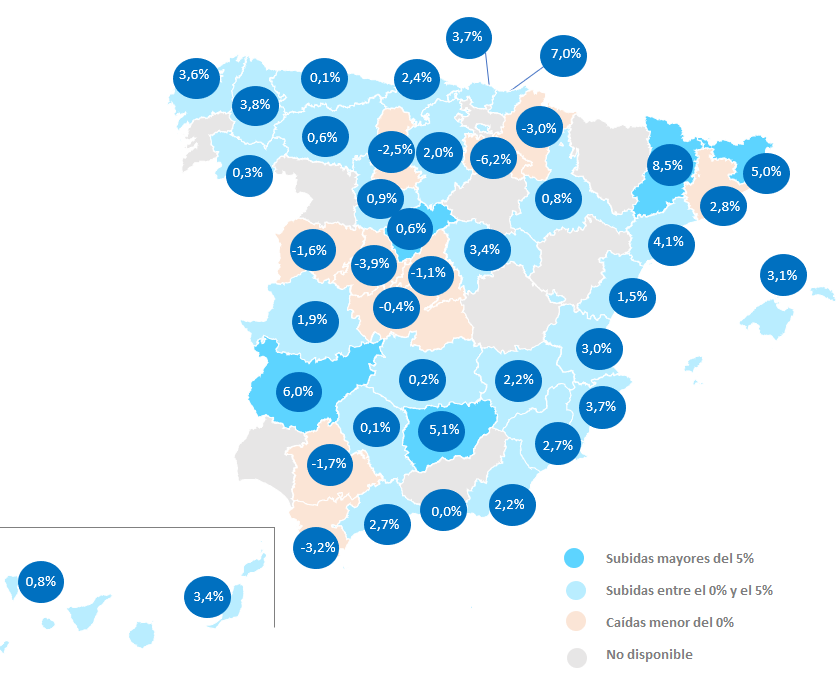 En cuanto a los precios de las viviendas por ciudades, 30 de ellas superan los 10,00 €/m2 al mes. Las 10 ciudades más caras para vivir de alquiler en septiembre de 2021 y son: Donostia - San Sebastián (17,23 €/m2 al mes), Barcelona capital (15,71 €/m2 al mes), Sitges (15,68 €/m2 al mes), Calvià (15,28 €/m2 al mes), Madrid capital (14,60 €/m2 al mes), Sant Cugat del Vallès (14,27 €/m2 al mes), Las Rozas de Madrid (13,58 €/m2 al mes), Pozuelo de Alarcón (13,53 €/m2 al mes), San Bartolomé de Tirajana (13,40 €/m2 al mes) y L'Hospitalet de Llobregat (13,40 €/m2 al mes). Por otro lado, las tres ciudades en el que el precio del alquiler es más económico son: Ponferrada con 5,07 €/m2 al mes, Ferrol con 5,30 €/m2 al mes y Lucena con 5,36 €/m2 al mes.  Precio de la vivienda en el tercer trimestre por capital de provincia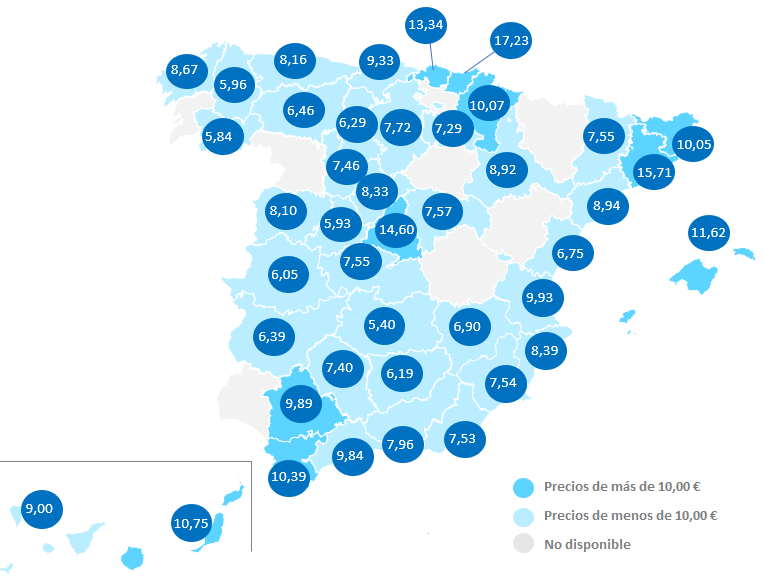 Distritos de Madrid y BarcelonaLas caídas trimestrales detectadas a nivel nacional solo han afectado a seis de los 21 distritos de Madrid capital. Son 15 los distritos en el que el alquiler continúa subiendo y son: Villaverde con 3,2%, Arganzuela con 3,0%, Moratalaz con 2,4%, Chamartín con 2,3%, Chamberí con 1,9%, Retiro con 1,6%, Barrio de Salamanca con 1,5%, Carabanchel con 1,4%, Latina con 1,3%, Usera con 1,2%, Vicálvaro con 1,0%, Ciudad Lineal con 1,0%, Puente de Vallecas con 0,9% y Centro con 0,7% y Fuencarral con 0,6%. Por otro lado, el distrito en el que más desciende el precio del alquiler trimestral es Barajas con un -2,1%.El panorama de los precios en los distritos de Barcelona capital se presenta similar que en Madrid. En nueve de los diez distritos de la capital catalana el precio del alquiler trimestral sube. Todas las subidas están por encima del 1% y corresponden a: Sant Martí con 4,9%, Ciutat Vella con 4,7%, Les Corts con 4,2%, Eixample con 3,7%, Gràcia con 3,6%, Horta - Guinardó con 2,5%, Sants - Montjuïc con 1,5%, Sant Andreu con 1,4% y Sarrià - Sant Gervasi con 1,1%. Por otro lado, la única caída detectada corresponde al distrito de Nou Barris que desciende este trimestre un -2%.TABLAS DE PRECIOS Y DE EVOLUCIONES (5)Tabla 1: CCAA de mayor a menor incremento trimestral  (jun. – sep. 2021)Tabla 2: Provincias de mayor a menor incremento trimestral  (jun. – sep. 2021)Tabla 3: Capitales de provincia de mayor a menor incremento trimestral (jun. – sep. 2021)Tabla 4: Municipios con mayores incrementos trimestrales (jun. – sep. 2021)Tabla 5: Municipios con mayores descensos trimestrales (jun. – sep. 2021)Sobre FotocasaPortal inmobiliario que cuenta con inmuebles de segunda mano, promociones de obra nueva y viviendas de alquiler. Cada mes genera un tráfico de 34 millones de visitas (75% a través de dispositivos móviles). Mensualmente elabora el índice inmobiliario Fotocasa, un informe de referencia sobre la evolución del precio medio de la vivienda en España, tanto en venta como en alquiler.Toda nuestra información la puedes encontrar en nuestra Sala de Prensa. Fotocasa pertenece a Adevinta, una empresa 100% especializada en Marketplaces digitales y el único “pure player” del sector a nivel mundial. Más información sobre Fotocasa. Sobre Adevinta SpainAdevinta Spain es una compañía líder en marketplaces digitales y una de las principales empresas del sector tecnológico del país, con más de 18 millones de usuarios al mes en sus plataformas de los sectores inmobiliario (Fotocasa y habitaclia), empleo (InfoJobs), motor (coches.net y motos.net) y compraventa de artículos de segunda mano (Milanuncios).Los negocios de Adevinta han evolucionado del papel al online a lo largo de más de 40 años de trayectoria en España, convirtiéndose en referentes de Internet. La sede de la compañía está en Barcelona y cuenta con una plantilla de más de 1.100 empleados comprometidos con fomentar un cambio positivo en el mundo a través de tecnología innovadora, otorgando una nueva oportunidad a quienes la están buscando y dando a las cosas una segunda vida.Adevinta tiene presencia mundial en 16 países. El conjunto de sus plataformas locales recibe un promedio de 3.000 millones de visitas cada mes. Más información en adevinta.esLlorente y Cuenca    			        Departamento Comunicación FotocasaRamon Torné								                              Anaïs López rtorne@llorenteycuenca.com			                                                 comunicacion@fotocasa.es638 68 19 85      								                              620 66 29 26Fanny Merinoemerino@llorenteycuenca.com663 35 69 75 Comunidad AutónomaPrecio de sep. 2021 (€/m²)VariacióntrimestralVariacióninteranualLa Rioja7,21 €-4,4%5,6%Navarra9,68 €-3,7%-0,8%Andalucía8,31 €-2,4%-2,7%Cantabria9,31 €-2,3%7,1%Madrid13,52 €-1,9%-8,2%Castilla-La Mancha5,89 €-1,8%3,2%Castilla y León7,24 €-1,6%1,3%Aragón8,31 €-1,2%-0,6%Región de Murcia7,35 €-1,1%3,4%Galicia7,27 €-1,0%3,1%Asturias8,10 €0,0%4,4%Extremadura5,56 €0,2%3,0%Comunitat Valenciana8,45 €0,4%-1,2%Cataluña13,85 €0,4%-3,9%Canarias9,68 €1,0%0,3%Baleares11,76 €2,9%-2,2%País Vasco13,51 €3,2%0,5%España10,14 €-2,9%-5,6%ProvinciaPrecio de sep. 2021 (€/m²)VariacióntrimestralVariacióninteranualHuelva8,71 €-10,5%11,7 %Cádiz7,85 €-8,3%-0,5 %Ávila5,75 €-6,0%-1,7 %Almería7,00 €-5,8%7,0 %Huesca6,88 €-5,1%-3,6 %Araba - Álava10,79 €-4,4%8,0 %La Rioja7,21 €-4,4%5,6 %Sevilla9,13 €-4,1%-5,9 %Navarra9,68 €-3,7%-0,8 %Pontevedra8,35 €-3,6%7,2 %Toledo6,38 €-3,3%4,9 %Jaén4,99 €-3,1%-0,8 %Cantabria9,31 €-2,3%7,1 %Cáceres5,40 €-2,0%7,1 %Córdoba7,06 €-1,9%0,0 %Madrid13,52 €-1,9%-8,2 %Granada7,69 €-1,8%0,4 %Salamanca7,91 €-1,5%-0,8 %A Coruña7,39 €-1,3%4,1 %Zamora5,71 €-1,2%3,6 %Ciudad Real5,27 €-1,1%1,2 %Murcia7,35 €-1,1%3,4 %Guadalajara7,41 €-1,1%3,5 %Albacete6,41 €-0,9%-0,3 %Palencia6,24 €-0,6%1,3 %Zaragoza8,62 €-0,6%-0,8 %Burgos7,28 €-0,5%4,6 %Ourense5,75 €0,0%0,3 %Valladolid7,27 €0,0%-0,1 %Asturias8,10 €0,0%4,4 %Segovia7,92 €0,3%6,2 %Santa Cruz de Tenerife9,41 €0,3%1,5 %Castellón6,80 €0,4%6,4 %Barcelona14,62 €0,6%-5,1 %Lugo5,83 €0,9%7,4 %Valencia9,22 €1,2%-1,1 %Alicante7,67 €1,3%-0,3 %Las Palmas9,92 €1,3%-0,7 %León6,02 €1,3%4,5 %Málaga9,72 €1,9%-0,9 %Bizkaia12,72 €2,4%-1,0 %Badajoz5,72 €2,5%2,9 %Tarragona8,11 €2,5%-2,6 %Illes Balears11,76 €2,9%-2,2 %Girona9,64 €3,8%2,7 %Gipuzkoa16,02 €5,7%5,0 %Cuenca6,93 €6,8%31,0 %Lleida7,14 €10,2%5,5 %Teruel---Soria---ProvinciaMunicipioPrecio de sep. 2021 (€/m²)Precio de sep. 2021 (€/m²)VariacióntrimestralVariacióninteranualLleidaLleida capitalLleida capital7,55 €8,5%8,0%GipuzkoaDonostia - San SebastiánDonostia - San Sebastián17,23 €7,0%6,8%BadajozBadajoz capitalBadajoz capital6,39 €6,0%4,2%JaénJaén capitalJaén capital6,19 €5,1%4,0%GironaGirona capitalGirona capital10,05 €5,0%5,8%TarragonaTarragona capitalTarragona capital8,94 €4,1%-2,2%LugoLugo capitalLugo capital5,96 €3,8%BizkaiaBilbaoBilbao13,34 €3,7%-0,4%AlicanteAlicante / alacantAlicante / alacant8,39 €3,7%1,5%A CoruñaA Coruña capitalA Coruña capital8,67 €3,6%3,1%GuadalajaraGuadalajara capitalGuadalajara capital7,57 €3,4%0,1%Las PalmasLas Palmas de Gran CanariaLas Palmas de Gran Canaria10,75 €3,4%0,7%Illes BalearsPalma de MallorcaPalma de Mallorca11,62 €3,1%-2,1%ValenciaValencia capitalValencia capital9,93 €3,0%0,6%BarcelonaBarcelona capitalBarcelona capital15,71 €2,8%-4,4%MurciaMurcia capitalMurcia capital7,54 €2,7%4,0%MálagaMálaga capitalMálaga capital9,84 €2,7%-2,0%CantabriaSantanderSantander9,33 €2,4%4,0%AlbaceteAlbacete capitalAlbacete capital6,90 €2,2%1,2%AlmeríaAlmería capitalAlmería capital7,53 €2,2%9,1%BurgosBurgos capitalBurgos capital7,72 €2,0%-1,2%CáceresCáceres capitalCáceres capital6,05 €1,9%3,8%CastellónCastellón de la Plana / Castelló de la PlanaCastellón de la Plana / Castelló de la Plana6,75 €1,5%6,5%ValladolidValladolid capitalValladolid capital7,46 €0,9%0,1%ZaragozaZaragoza capitalZaragoza capital8,92 €0,8%0,0%Santa Cruz de TenerifeSanta Cruz de Tenerife capitalSanta Cruz de Tenerife capital9,00 €0,8%2,2%LeónLeón capitalLeón capital6,46 €0,6%0,6%SegoviaSegovia capitalSegovia capital8,33 €0,6%4,6%OurenseOurense capitalOurense capital5,84 €0,3%-1,8%Ciudad RealCiudad Real capitalCiudad Real capital5,40 €0,2%0,9%CórdobaCórdoba capitalCórdoba capital7,40 €0,1%1,0%AsturiasOviedoOviedo8,16 €0,1%4,1%GranadaGranada capitalGranada capital7,96 €0,0%-0,7%ToledoToledo capitalToledo capital7,55 €-0,4%1,3%MadridMadrid capitalMadrid capital14,60 €-1,1%-8,1%SalamancaSalamanca capitalSalamanca capital8,10 €-1,6%-1,0%SevillaSevilla capitalSevilla capital9,89 €-1,7%-2,9%PalenciaPalencia capitalPalencia capital6,29 €-2,5%-1,7%NavarraPamplona / IruñaPamplona / Iruña10,07 €-3,0%-3,0%CádizCádiz capitalCádiz capital10,39 €-3,2%5,9%ÁvilaÁvila capitalÁvila capital5,93 €-3,9%-2,8%La RiojaLogroñoLogroño7,29 €-6,2%1,4%ProvinciaMunicipioPrecio de sep. 2021 (€/m²)Precio de sep. 2021 (€/m²)VariacióntrimestralVariacióninteranualLas PalmasSan Bartolomé de TirajanaSan Bartolomé de Tirajana13,40 €12,2%10,6%ValenciaGandíaGandía7,27 €10,3%12,4%LleidaLleida capitalLleida capital7,55 €8,5%8,0%MadridPintoPinto9,72 €8,0%-2,1%MálagaFuengirolaFuengirola9,77 €7,1%-0,3%MadridPozuelo de AlarcónPozuelo de Alarcón13,53 €7,1%11,6%MurciaCartagenaCartagena7,46 €7,0%7,6%GipuzkoaDonostia - San SebastiánDonostia - San Sebastián17,23 €7,0%6,8%BadajozBadajoz capitalBadajoz capital6,39 €6,0%4,2%MadridLas Rozas de MadridLas Rozas de Madrid13,58 €5,5%13,6%ProvinciaMunicipioPrecio de sep. 2021 (€/m²)Precio de sep. 2021 (€/m²)VariacióntrimestralVariacióninteranualCantabriaCastro-UrdialesCastro-Urdiales10,06 €-25,0%13,2%MadridVillaviciosa de OdónVillaviciosa de Odón11,68 €-7,8%6,9%La RiojaLogroñoLogroño7,29 €-6,2%1,4%AlmeríaRoquetas de MarRoquetas de Mar6,89 €-6,1%9,0%Las PalmasSanta Lucía de TirajanaSanta Lucía de Tirajana7,31 €-5,9%-7,5%LeónPonferradaPonferrada5,07 €-4,5%5,2%ÁvilaÁvila capitalÁvila capital5,93 €-3,9%-2,8%MadridFuenlabradaFuenlabrada9,01 €-3,5%CádizAlgecirasAlgeciras6,84 €-3,4%-0,3%CádizLa Línea de la ConcepciónLa Línea de la Concepción7,09 €-3,3%-8,4%